General Meeting Agenda			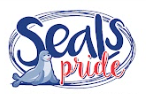 Selinsgrove Elementary PTSOMeeting Date: April 5, 2023 6:15pm			Meeting Location: Cafeteria 
Welcome  - PTSO Slides & Officers’ Reports:Review of Events:Yearbook Contest (Rose): Update on WinnersCoin Wars (Christina): Update - $4,340.47 raised - $400 to Needy Family FundSquare 1 Art (Tara): Overview - $4,111.50 in sales. Goal was $9,000Spring Seals Gear (Rose): UpdateUpcoming:Spring Scholastic Book Fair (Heather): Overview, 4/24-28Sheep to Shawl/Spinners & Weaver addition (Denise): UpdateField Trip/Field Day (Tara): Overview, Volunteer callBe Smart Presentation (Denise): UpdateOfficer Elections for 2023-2024 School Year: Vote & IntrosIntermediate Officer Elections for 2023-2024 School Year reminderTeacher Appreciation Week (Jessica): Call for Volunteers & painting activityTreasurer’s ReportAccount BalanceNNB Checking Account Balance: $40,627.78NNB Money Market Account Balance: $2,928.96Mr. Gessel QuestionsGift Card WinnerSeal Mascot WinnerAdjourn